									projektas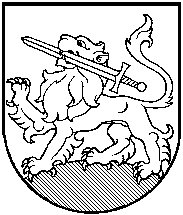 RIETAVO SAVIVALDYBĖS TARYBASPRENDIMASDĖL RIETAVO SAVIVALDYBĖS ADMINISTRACIJOS DIREKTORIAUS 2017 m. vasario     d.  Nr. T1-DARBO UŽMOKESČIO NUSTATYMO RietavasVadovaudamasi Lietuvos Respublikos vietos savivaldos įstatymo 16 straipsnio 2 dalies 9 punktu, 18 straipsnio 1 dalimi, Lietuvos Respublikos valstybės tarnybos įstatymo  7, 8, 23 ir 24 straipsniais, 25 straipsnio 1 dalies 1 punktu, 26 straipsnio 1 dalies 1 punktu, Rietavo savivaldybės mero siūlymu, Rietavo savivaldybės taryba  nusprendžia:Nustatyti Rietavo savivaldybės administracijos direktoriui Vytautui Dičiūnui pareigybės kategoriją – 17 ir 15 proc. priemoką. Už tarnybos Lietuvos valstybei stažą mokėti 18 proc. priedą.2. Pripažinti netekusiu galios Rietavo savivaldybės tarybos 2015 m. balandžio 9 d. sprendimo Nr. T1-5 „Dėl Rietavo savivaldybės administracijos direktoriaus skyrimo ir darbo užmokesčio nustatymo“ 2 punktą.   3. Sprendimas įsigalioja nuo 2017 m. kovo 1 d.Sprendimas gali būti skundžiamas Lietuvos Respublikos administracinių bylų teisenos įstatymo nustatyta tvarka Klaipėdos apygardos administraciniam teismui per vieną mėnesį nuo šio sprendimo priėmimo dienos.Savivaldybės meras			RIETAVO SAVIVALDYBĖS ADMINISTRACIJAAIŠKINAMASIS RAŠTAS PRIE SPRENDIMO„DĖL RIETAVO SAVIVALDYBĖS ADMINISTRACIJOS DIREKTORIAUS DARBO UŽMOKESČIO NUSTATYMO“ PROJEKTO2017-02-02RietavasSprendimo projekto esmė.Sprendimo projektu siekiama nustatyti Rietavo savivaldybės administracijos direktoriaus darbo užmokestį.Kuo vadovaujantis parengtas sprendimo projektas.Projektas parengtas vadovaujantis Lietuvos Respublikos vietos savivaldos įstatymo 16 straipsnio 2 dalies 9 punktu, 18 straipsnio 1 dalimi, Lietuvos Respublikos valstybės tarnybos įstatymo  7, 8, 23 ir 24 straipsniais, 25 straipsnio 1 dalies 1 punktu, 26 straipsnio 1 dalies 1 punktu.Tikslai ir uždaviniai.Nustatyti Rietavo savivaldybės administracijos direktoriaus darbo užmokestį.Laukiami rezultatai.Bus įgyvendintas teisės akto reikalavimas.Kas inicijavo sprendimo projekto rengimą.Rietavo savivaldybės administracijos Teisės ir finansų skyrius.Sprendimo projekto rengimo metu gauti specialistų vertinimai.Neigiamų specialistų vertinimų negauta.Galimos teigiamos ar neigiamos sprendimo priėmimo pasekmės.Neigiamų pasekmių nenumatyta.Lėšų poreikis sprendimo įgyvendinimui.Lėšos numatytos Savivaldybės biudžete.Antikorupcinis vertinimas.Šis spendimas antikorupciniu požiūriu nevertinamas.Rietavo savivaldybės administracijos Teisės ir finansų skyriaus vyresn. specialistė (juristė)                                                Ieva Krajinaitė